РОССИЙСКАЯ ФЕДЕРАЦИЯКЕМЕРОВСКАЯ ОБЛАСТЬТаштагольский муниципальный районМуниципальное образование Шерегешское городское поселениеСовет  народных  депутатов Шерегешского городского поселенияРЕШЕНИЕ № 514  								«28»  марта  2018 года                                                                                                                                                              О внесении изменений в Решение Совета народных депутатов Шерегешского городского поселения от 12 декабря 2017 г. № 494 «Об утверждении муниципальной программы «Формирование современной городской среды на 2018-2022годы»           В  соответствии с Федеральным законом от 06.10.2003г. № 131-ФЗ «Об общих принципах организации местного самоуправления в Российской Федерации», руководствуясь   Земельным  кодексом  Российской Федерации и  на  основании Устава МО «Шерегешское городское поселение», а также в связи с утверждением «Правил предоставления и распределения субсидий из федерального бюджета бюджетам субъектов Российской Федерации на поддержку государственных программ субъектов Российской Федерации и муниципальных программ формирования современной городской среды», утвержденных Постановлением Правительства Российской Федерации от 10.02.2017 года № 169, Совет народных депутатов Шерегешского  городского поселенияРЕШИЛ: 	   1. Внести изменение в Решение Совета народных депутатов Шерегешского городского поселения от 12 декабря 2017 г. №494 «Об утверждении муниципальной программы «Формирование современной городской среды на 2018-2022годы», согласно приложения № 1.            2. Данное решение  обнародовать на информационном стенде в помещении Администрации Шерегешского   городского поселения по адресу: Кемеровская область, Таштагольский район, пгт. Шерегеш, ул. Гагарина, 6 и на официальном сайте Администрации Шерегешского городского поселения http://admsheregesh.my1.ru.               3. Настоящее Решение разместить в газете «Красная Шория».            4.  Данное решение вступает в силу с момента официального опубликования.Председатель Совета  народных  депутатов  Шерегешского городского поселения                       		О.В.Францева Врио главы  Шерегешского городского поселения              					И.А.Идимешев                                          МУНИЦИПАЛЬНАЯ ПРОГРАММАФормирование современной городской средына 2018-2022 годыШерегешское городское поселениеСрок реализации – 2018-2022 годыУтверждена Решением Совета народных депутатов Шерегешского городского поселения от ___________ № _____.2018 год.Приложение  №1 к решению Совета народных депутатовШерегешского городского поселения от 28.03. 2018г.  № 514П А С П О Р Т  Программы Формирование современной городской среды Шерегешского городского поселения на 2018-2022 годы 2. Характеристика текущего состояния сферы благоустройства в Шерегешском городском поселении.    1) На территории Шерегешского городского поселения количество благоустроенных дворовых территорий составляет- 76 ед, площадь благоустроенных дворовых территорий с установленными детско-игровыми, спортивными комплексами, разбитыми цветниками, установленными лавочками и урнами, с обязательным освещением и т.д.¸соответствующие действующим на территории Шерегешского городского поселения «Правил благоустройства» -  19 тыс.  м. кв.2) Доля благоустроенных дворовых территорий многоквартирных домов  от общего количества дворовых территорий многоквартирных домов –66,1%.3) Охват населения благоустроенными дворовыми территориями (доля населения, проживающего в жилом фонде с благоустроенными дворовыми территориями от общей численности населения Таштагольского муниципального района – 17,1%.4) Количество и площадь муниципальных территорий общего пользования (парки, скверы  и т.д.) – 1 ед.;  2700 м. кв.5) Доля  и площадь благоустроенных муниципальных территорий общего пользования (парки, скверы, набережные и т.д.) от общего количества таких территорий – 0, 1%; 2700 м.кв.6) Объем финансового участия граждан, организаций в выполнении и мероприятий по благоустройству  дворовых территорий общего     пользования – 13, 911 млн.руб.  за 2016 г., согласно, заключенным социально-экономическим соглашениям.  В Шерегешском городском поселении сформирована многолетняя положительная практика трудового участия  граждан, организаций в выполнении мероприятий по благоустройству дворовых территорий, муниципальных территорий общего пользования. В 2017 году собственными силами были произведены работы по устройству клумб и посадке деревьев.      Кроме этого, уже много лет подряд, особенно в весенний период, на территории городского поселения организуются субботники, в ходе которых граждане и организации в добровольном порядке принимают участие в благоустройстве территорий, прилегающих к домам, офисам, территорий общего пользования.    Справочно. В целях реализации настоящей программы под дворовыми  территориями многоквартирных домов понимается, совокупность территорий, прилегающих к многоквартирным домам, с расположенными на них объектами, предназначенными для обслуживания и эксплуатации таких домов, и элементами благоустройства этих территорий, в том числе местами стоянки автотранспортных средств, тротуарами и автомобильными дорогами, включая автомобильные дороги, образующие проезды к территориям, прилегающим к многоквартирным домамПроведение мероприятий по благоустройству дворовых территорий многоквартирных домов, а также территорий общего пользования будет осуществляться с учетом необходимости обеспечения физической, пространственной и информационной доступности зданий, сооружений, дворовых и общественных территорий для инвалидов и других маломобильных групп населения. Таким образом, комплексный подход к реализации мероприятий по благоустройству, отвечающих современным требованиям, позволит создать современную городскую комфортную среду для проживания граждан и пребывания гостей, а также комфортное современное «общественное пространство».3. Приоритеты политики в сфере благоустройства города, цели и задачи муниципальной программы4. Прогноз ожидаемых результатов реализации программы5. Сроки (этапы) реализации Программы Реализация Программыпредусмотрены на 2018- 2022 годы, с поэтапным выполнениемработ по каждому году в отдельности.Объем средств, необходимых на реализацию программы за счет всех источников финансирования на 2018-2022 годы6. Минимальный перечень работ по благоустройству дворовых территорий многоквартирных домовМинимальный перечень работ по благоустройству дворовых территорий многоквартирных домов определён в соответствии с региональной программой и включает в себя:а) ремонт дворовых проездов;б) обеспечение освещения дворовых территорий,в) установка скамеек, урн для мусора;Визуализированный (фото) перечень образцов элементов благоустройства, предполагаемых к размещению на дворовой территории (Приложение №4).7. Дополнительный перечень работ по благоустройству дворовых территорий многоквартирных домова) оборудование автомобильных парковок,б) ремонт тротуаров, ремонт твердых покрытий аллей, пешеходных дорожек, пешеходных мостиков, в) озеленение территорий,г) ремонт отмостки,д) оборудование детских и (или) спортивных площадок, е) установка дополнительных элементов благоустройства, малых архитектурных форм (Приложение № 5).8. Форма и минимальная доля финансовогои (или) трудового участия заинтересованных лиц, организаций в выполнении минимального и дополнительного перечней работпо благоустройству дворовых территорий8.1. Минимальная доля финансового участия заинтересованных лиц в выполнении минимального перечня работ по благоустройству дворовых территорий составляет 5% от общей стоимости работ.Для работ по ремонту дворовых проездов помимо этого устанавливается условие о финансировании заинтересованными лицами работ по разработке проектно-сметной документации и работ по проверке достоверности определения сметной стоимости капитального ремонта объектов.8.2. Минимальная доля финансового участия заинтересованных лиц в выполнении дополнительного перечня работ по благоустройству дворовых территорий – обязательное софинансирование заинтересованными лицами не менее 5% от общей стоимости необходимых для выполнения работ, а также в финансировании разработки проектно-сметной документации и работ по проверке достоверности определения сметной стоимости  капитального ремонта объектов.          8.3. Трудовое участие заинтересованных лиц в работах по благоустройству в рамках минимального и дополнительного перечней не является обязательным и может быть предложено заинтересованными лицами дополнительно к предложению о финансовом участии.Формами трудового участия могут быть:- выполнение жителями неоплачиваемых работ, не требующих специальной квалификации, как например: подготовка объекта (дворовой территории) к началу работ (земляные работы, уборка мусора), и другие работы (покраска оборудования,  посадка деревьев);- предоставление материалов, техники и т.д.;- обеспечение благоприятных условий для работы подрядной организации, выполняющей работы и для ее работников (горячий чай, печенье и т.д.).9. Нормативная стоимость (единичные расценки)
работ по благоустройству дворовых территорий.10. Порядок аккумулирования средств заинтересованных лиц, направляемых на выполнение минимального, дополнительногоперечней работ по благоустройству дворовых территорий, и механизм контроля за их расходованием, а также порядок и формы трудового и (или) финансового участия граждан в выполнении указанных работ Аккумулирование средств заинтересованных лиц, направляемых на выполнение минимального, дополнительного перечней работ по благоустройству дворовых территорий осуществляется на специальных счетах управляющих организаций (далее – уполномоченное предприятие).Счета должны быть открыты в российских кредитных организациях, величина собственных средств (капитала) которых составляет не менее чем двадцать миллиардов рублей, либо в органах казначействУполномоченное предприятие осуществляет учет поступающих средств в разрезе многоквартирных домов, дворовые территории которых подлежат благоустройству, а также ежемесячное опубликование указанных данных на сайте органа местного самоуправления и направление их в этот же срок в адрес общественной комиссии, создаваемой в соответствие с Правилами предоставления федеральной субсидии.Срок перечисления денежных средств в общественную организацию Шерегешского городского поселения до 31 декабря отчетного года. 10. Порядок включения предложений заинтересованных лиц о включении дворовой территории в муниципальную программуПорядок включения предложений заинтересованных лиц о включении дворовой территории в муниципальную программу устанавливается Постановлением администрации Шерегешского городского поселения «Об отдельных вопросах подготовки и обсуждения муниципальной подпрограммы «Формирования современной городской среды на текущий финансовый год»11. Порядок разработки, обсуждения с заинтересованными лицами и утверждения дизайн-проектов благоустройства дворовой территории, включенной в муниципальную программу Дизайн-проекты благоустройства дворов территории, включенной в муниципальную программу включает в себя текстовое и визуальное описания проекта благоустройства, перечня (в том числе в виде соответствующих визуализированных изображений).Обсуждение дизайн-проектов благоустройства дворовой территории проводится с привлечением лиц, уполномоченных решением общего собрания собственников помещений в многоквартирном доме, органов местного самоуправления, управляющих домом организаций.Организация обсуждения дизайн-проектов обеспечивается участниками муниципальной программы.Утверждение дизайн-проекта осуществляется уполномоченным представителем собственников помещений в многоквартирном доме (если иной порядок не был установлен решением общего собрания) и участниками муниципальной программы.12. Условие о проведении работ по благоустройству в соответствии с требованиями обеспечения доступности для инвалидов и другихмаломобильных групп  населенияПроведение работ по благоустройству дворовых территорий многоквартирных домов и общественных территорий должно осуществляться в соответствии установленными действующим законодательством требованиями обеспечения физической, пространственной и информационной доступности зданий, сооружений, дворовых и общественных территорий для инвалидов и других маломобильных групп населения.13. Адресный перечень многоквартирных домов, дворовые территории которых были отобраны с учетом результатов общественного обсуждения проекта муниципальной программыСформирован, на основании проведенной инвентаризации и  предложений граждан, одобренных в порядке, установленном Постановлением администрации Шерегешского городского поселения «Об отдельных вопросах подготовки и обсуждения муниципальной подпрограммы «Формирования современной городской среды на текущий финансовый год» Приложение №5Адресный перечень дворовых территорий на 2018год14. Перечень территорий общего пользования, подлежащих благоустройству, отобранных с учетом результатов общественного обсуждения проекта муниципальной программыНа основании предложений граждан, одобренных в порядке, установленном Постановлением администрации Шерегешского городского поселения «Об отдельных вопросах подготовки и реализации муниципальной программы формирования современной городской среды на текущий финансовый год», отбирается территория общего пользованияАдресный перечень общественных территорий на 2018год15. Синхронизация различных программ и проектов с объектами Госсреды.  Все ремонтно-строительные работы синхронизированы с ремонтными программами ресурсоснабжающих организаций и прочих программ. Путем направления информационного письма, с перечнем территорий по благоустройству в  рамках программы «Формирования современной городской среды» на 2018 год.16. Порядок внесения изменения в программу
1. По решению общественной комиссии внесение изменений в данную
программу может быть осуществлено на основании:
- изменения объемов финансирования из различных источников,
предусмотренных программой;
- изменения требований федерального и областного законодательства;
- роста числа участников программы;
- форс-мажорных обстоятельств.
2. Решением Совета народных депутатов Шерегешского городского поселения данные изменения вносятся в программу.Приложение  №1С В Е Д Е Н И Яо показателях (индикаторах) муниципальной программыПриложение №2ПЕРЕЧЕНЬосновных мероприятий муниципальной программы Приложение № 3План реализации муниципальной программыПриложение № 4Визуальный перечень образцов элементов благоустройстваПримыкание асфальтового покрытия
пешеходной дорожки к газону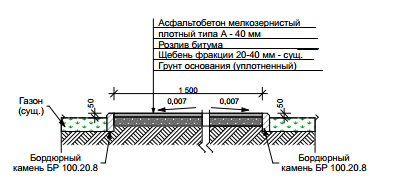 Приложение № 5Адресный перечень МКД  требующих  благоустройства придомовых территорий по программе формирование современной городской среды на 2018-2022 гг.Приложение № 6Адресный перечень общественных территорий нуждающихся в благоустройстве по программе формирование современной городской среды на 2018-2022 гг.Наименование программыПодпрограмма «Формирование современной городской среды» на 2018-2022 годыОтветственный исполнитель Программы  ВриО Главы Шерегешского городского поселения Идимешев И. А.Участники Программы  Отдел ЖКХ и благоустройства администрации Таштагольского муниципального района.Отдел архитектуры и  градостроительства  администрации Таштагольского муниципального района.Отдел по строительству и дорожному хозяйству администрации Таштагольского муниципального района.ООО «Комфорт»ООО «Шерегеш-Сервис»Подпрограммы Программы, в том числе федеральные целевые программы  отсутствуютЦели Программы  Повышение качества и комфорта городской среды Шерегешского городского поселенияЗадачи Программы  Повышение уровня благоустройства дворовых территорий Шерегешского городского поселения; Повышение уровня благоустройства муниципальной территории  общего пользования.Повышение уровня вовлеченности заинтересованных граждан, организаций в реализацию мероприятий по благоустройству территории Шерегешского городского поселения.Целевые индикаторы и показатели Программы Кол-во отремонтированных дворов, __ шт. по адресу: ___________________________Кол-во отремонтированных территорий общего пользования города,  __ шт. ____________________________Доля дворовых территорий, реализованных с финансовым участием граждан, %.Доля дворовых территорий, реализованных с трудовым участием граждан, %.Доля муниципальных  территорий общего пользования, реализованных с (финансовым) трудовым участием граждан, организаций,  %.Срок реализации Программы 2018-2022 гг.Этап  2018-2019 гг.Этап 2020-2021 гг.Этап 2022 г.Объемы бюджетных ассигнований Программы, рублей(ФБ+МБ) Ожидаемые результаты реализации Программы  Повышение доли благоустроенных дворовых территорий в Шерегешском городском поселении;- благоустройство не менее одной муниципальной территории общего пользования;- принятие новых современных правил благоустройства, соответствующим федеральным методическим рекомендациям;- рост удовлетворенности населения уровнем благоустройства.Основные приоритеты политики Шерегешского городского поселения в сфере благоустройства1. Администрация Шерегешского городского поселения способствует достижению результатов Приоритетного проекта, осуществляет постановку целей и задач муниципальной программы.2. Создание благоприятной, безопасной и комфортной среды для проживания и жизнедеятельности населения;3. Сохранение природных объектов, в том числе, объектов озеленения;4. Поддержание высокого уровня санитарного и эстетического состояния территории.Цель муниципальной программыПовышение уровня благоустройства территорий Шерегешского городского поселенияЗадачи муниципальной программы1. Повышение уровня благоустройства дворовых территорий многоквартирных домов Шерегешского городского поселения2. Повышение уровня благоустройства общественных территорий Шерегешского городского поселения;  3. Повышение уровня вовлеченности заинтересованных граждан, организаций в реализацию мероприятий по благоустройству территории городского поселения; 4. Обеспечение формирования единого облика Шерегешского городского поселения;5.  Обеспечение создания, содержания и развития объектов благоустройства на территории Шерегешского городского поселения, включая объекты, находящиеся в частной собственности и прилегающие к ним территории.№п/пОжидаемые результатыреализации программыОценка влияния ожидаемыхрезультатов на функционирование экономики и социальной сферымуниципального образованияОценка влияния ожидаемыхрезультатов на функционирование экономики и социальной сферымуниципального образования1.Повышение, как минимум, на 5 % доли благоустроенных дворовых территорий в Шерегешском городском поселении- повысит качество городской среды;- улучшит параметры качества жизни населения, демографическую ситуацию;- повысит конкурентоспособность муниципального образования, его привлекательность для населения и бизнеса;- сформирует на территории муниципального образования новые и современные общественные пространства.- повысит качество городской среды;- улучшит параметры качества жизни населения, демографическую ситуацию;- повысит конкурентоспособность муниципального образования, его привлекательность для населения и бизнеса;- сформирует на территории муниципального образования новые и современные общественные пространства.2.Благоустройство не менее одной общественной территории городского поселения- повысит качество городской среды;- улучшит параметры качества жизни населения, демографическую ситуацию;- повысит конкурентоспособность муниципального образования, его привлекательность для населения и бизнеса;- сформирует на территории муниципального образования новые и современные общественные пространства.- повысит качество городской среды;- улучшит параметры качества жизни населения, демографическую ситуацию;- повысит конкурентоспособность муниципального образования, его привлекательность для населения и бизнеса;- сформирует на территории муниципального образования новые и современные общественные пространства.3.Принятие новых современных правил благоустройства, соответствующим федеральным методическим рекомендациям- качественно изменит уровень планирования и реализации мероприятий по благоустройству (сделает их современными, эффективными, оптимальными, открытыми, востребованными гражданами)- запустит реализацию механизма поддержки мероприятий по благоустройству инициированных гражданами;- запустит дополнительный механизм финансового участия граждан и организаций в реализации мероприятий по благоустройству;- сформирует дополнительные инструменты общественного контроля за реализации мероприятий на территории города- качественно изменит уровень планирования и реализации мероприятий по благоустройству (сделает их современными, эффективными, оптимальными, открытыми, востребованными гражданами)- запустит реализацию механизма поддержки мероприятий по благоустройству инициированных гражданами;- запустит дополнительный механизм финансового участия граждан и организаций в реализации мероприятий по благоустройству;- сформирует дополнительные инструменты общественного контроля за реализации мероприятий на территории городаОсновные риски, оказывающие влияние на конечные результатыреализации мероприятий региональной программыОсновные риски, оказывающие влияние на конечные результатыреализации мероприятий региональной программыОсновные риски, оказывающие влияние на конечные результатыреализации мероприятий региональной программыОсновные риски, оказывающие влияние на конечные результатыреализации мероприятий региональной программы№п/пНаименование рискаНаименование рискаМероприятия по предупреждению рисков1.Бюджетные риски, связанные с дефицитом регионального и местных бюджетов.Бюджетные риски, связанные с дефицитом регионального и местных бюджетов.1. Реализация требований об обязательном закреплении за собственниками, законными владельцами (пользователями) обязанности по содержанию прилегающих территорий.2. Использование механизмов софинансирование гражданами и организациями мероприятий по благоустройству2.Риски, связанные с возможностью невыполнения гражданами и организациями своих обязательств по софинансированию мероприятий муниципальной программы.Риски, связанные с возможностью невыполнения гражданами и организациями своих обязательств по софинансированию мероприятий муниципальной программы.1. Закрепления в протоколах общих собраний и договорах о выделении бюджетного финансирования обязательств по софинансированию работ и ответственности за их нарушение по адресу : _______________2. Использования механизмов судебного взыскания задолженности3.Социальные риски, связанные с низкой социальной активностью населения, отсутствием  массовой культуры соучастия в благоустройства дворовых территорий и т.п.Социальные риски, связанные с низкой социальной активностью населения, отсутствием  массовой культуры соучастия в благоустройства дворовых территорий и т.п.1. Проведение информационно-разъяснительной работы в средствах массовой информации в целях стимулирования активности граждан и бизнеса.2. Проведение встреч с населением, семинаров, круглых столов.3. Участие представителей органов местного самоуправления в общих собраниях собственников помещений в МКД.4.Управленческие (внутренние) риски, связанные с неэффективным управлением реализацией муниципальной программы, низким качеством межведомственного взаимодействия, недостаточным контролем над реализацией муниципальной программы и т. д.Управленческие (внутренние) риски, связанные с неэффективным управлением реализацией муниципальной программы, низким качеством межведомственного взаимодействия, недостаточным контролем над реализацией муниципальной программы и т. д.1. Проведение предварительной методологической работы, в том числе, с привлечением экспертов.2. Учёт единой методологии, разработанной на федеральном уровне.3. Организация жесткого контроля соблюдения графиков реализации муниципальной программы.4. Инициирование, при необходимости,  дополнительных поручений Главы города о принятии дополнительных мер в целях реализации мероприятий программыСрокифинансированияПланируемый объем средств, тыс. руб.Планируемый объем средств, тыс. руб.Планируемый объем средств, тыс. руб.СрокифинансированияВсегоБлагоустройство дворовыхтерриторииБлагоустройство муниципальной территорииобщегопользованияБюджетные средства, в т.ч.-федеральный бюджет20182019202020212022- областной бюджет20182019202020212022Местный бюджет20182019202020212022Привлеченные средства граждан и организацийНаименование вида работПеречень работЕдиница измерения объема работЦена за единицу с демонтажем (руб)Цена за единицу без демонтажем(руб)Ремонт дворовых
проездовМинимальныйКв.м.2 0691 827Установка скамеекМинимальныйШтук 8 8738 873Установка урнМинимальныйШтук2 4772 477Оборудование
автомобильных парковокДополнительныйМашино - мест1 7281 700Озеленение территорийДополнительныйКв.м.297297Ремонт тротуаровДополнительныйКв.м.3 3043 172Ремонт отмосткиДополнительныйКв.м.2 1682 098№ п/пАдресное местоположение территорииул. Гагарина, д.4ул. Гагарина, д.6ул. Гагарина, д.10ул. Гагарина, д.24ул. Советская, д.3ул. Советская, д.9ул. Дзержинского, д.33№ п/пАдресное местоположение территорииАдресное местоположение территорииПешеходная дорожкаул. Советская№Наименование показателя (индикатора)Единица измеренияЗначения показателей№Наименование показателя (индикатора)Единица измерения201__ год1Количество благоустроенных дворовых территорий Ед. 2Доля благоустроенных дворовых  территорий от общего количества дворовых территорийПроценты 3Охват населения благоустроенными дворовыми территориями (доля населения, проживающего в жилом фонде с благоустроенными дворовыми территориями от общей численности населения Шерегешского городского поселения)  Проценты 4Количество благоустроенных муниципальных территорий общего пользованияЕд. 5Площадь благоустроенных муниципальных территорий общего пользованияГа 6Доля площади благоустроенных муниципальных территорий общего пользованияПроценты 7Доля финансового участия в выполнении минимального перечня работ по благоустройству дворовых территорий заинтересованных лиц Проценты 8 Доля трудового участия в выполнении минимального перечня работ по благоустройству дворовых территорий заинтересованных лиц  Проценты 9.Доля финансового участия в выполнении дополнительного перечня работ по благоустройству дворовых территорий заинтересованных лицПроценты10. Доля трудового участия в выполнении дополнительного перечня работ по благоустройству дворовых территорий заинтересованных лицПроцентыНомер и наименованиеосновного мероприятияОтветственный исполнитель Срок Срок Ожидаемыйнепосредственный результат (краткое описание) Основные  направления реализации 
Связь с показателями Программы (подпрограммы) Номер и наименованиеосновного мероприятияОтветственный исполнитель начала реализацииокончания реализацииОжидаемыйнепосредственный результат (краткое описание) Основные  направления реализации 
Связь с показателями Программы (подпрограммы) Повышение уровня благоустройства дворовых территорий многоквартирных домов Шерегешского городского поселенияПовышение уровня благоустройства дворовых территорий многоквартирных домов Шерегешского городского поселенияПовышение уровня благоустройства дворовых территорий многоквартирных домов Шерегешского городского поселенияПовышение уровня благоустройства дворовых территорий многоквартирных домов Шерегешского городского поселенияПовышение уровня благоустройства дворовых территорий многоквартирных домов Шерегешского городского поселенияПовышение уровня благоустройства дворовых территорий многоквартирных домов Шерегешского городского поселенияПовышение уровня благоустройства дворовых территорий многоквартирных домов Шерегешского городского поселения1. Выполнение работ по благоустройству дворовых территорий городаВриО Главы Шерегешского городского поселения Идимешев И. А.01.01.201831.12.2022Увеличение доли и площади благоустроенных дворовых территорий городского поселения- формирование адресного перечня многоквартирных домов, отобранных на основании предложений заинтересованных лиц, собственников помещений в МКД.- организация ремонта дворовых территорий, предусмотренных муниципальной программой.- контроль  качества работ.Кол-во отремонтированных дворов, шт. по адресу: Доля благоустроенных дворовых территорий, %2. Повышение уровня благоустройства общественных территорий Шерегешского городского поселения2. Повышение уровня благоустройства общественных территорий Шерегешского городского поселения2. Повышение уровня благоустройства общественных территорий Шерегешского городского поселения2. Повышение уровня благоустройства общественных территорий Шерегешского городского поселения2. Повышение уровня благоустройства общественных территорий Шерегешского городского поселения2. Повышение уровня благоустройства общественных территорий Шерегешского городского поселения2. Повышение уровня благоустройства общественных территорий Шерегешского городского поселения2. Выполнение работ по благоустройству общественной территорииВриО Главы Шерегешского городского поселения Идимешев И. А.01.01.201831.12.2022Увеличение количестваблагоустроенных общественных территорий городского поселения - Определение на основании предложений заинтересованных лиц территории общего пользования, подлежащей благоустройству в 2017 году- подготовка проекта ремонта;- организация ремонта территории общего пользования городского поселения1. Кол-во отремонтированных территорий общего пользования городского поселения, шт.2. Доля благоустроенных территорий общего пользования в Шерегешском городском поселении от общего количества таких территорий, %3. Повышение уровня вовлеченности заинтересованных граждан, организаций в реализацию мероприятий по благоустройству территории городского поселения.3. Повышение уровня вовлеченности заинтересованных граждан, организаций в реализацию мероприятий по благоустройству территории городского поселения.3. Повышение уровня вовлеченности заинтересованных граждан, организаций в реализацию мероприятий по благоустройству территории городского поселения.3. Повышение уровня вовлеченности заинтересованных граждан, организаций в реализацию мероприятий по благоустройству территории городского поселения.3. Повышение уровня вовлеченности заинтересованных граждан, организаций в реализацию мероприятий по благоустройству территории городского поселения.3. Повышение уровня вовлеченности заинтересованных граждан, организаций в реализацию мероприятий по благоустройству территории городского поселения.3. Повышение уровня вовлеченности заинтересованных граждан, организаций в реализацию мероприятий по благоустройству территории городского поселения.3.1. Организация сбора предложений заинтересованных лиц по включению объектов в муниципальную программуВриО Главы Шерегешского городского поселения Идимешев И. А.15.09.201715.09.2021Активное участие граждан в подготовке и реализации муниципальной программы- проведение встреч с населением- методическая помощь в подготовке и организации общих собраний- прием заявок заинтересованных лиц1. Кол-во организованных встреч с населением, шт.  Кол-во  поступивших предложений заинтересованных лиц о включении объекта в муниципальную программу,  шт.3. Доля дворовых территорий, реализованных с финансовым участием граждан, %4. Доля дворовых территорий, реализованных с трудовым участием граждан, %5. Доля муниципальных территорий общего пользования, реализованных с финансовым (трудовым) участием граждан, организаций, %3.2. Образование общественной комиссии из представителей органов местного самоуправления, политических партий и движений, общественных организаций, иных лиц для организации такого обсуждения, проведения комиссионной оценки предложений заинтересованных лиц, а также для осуществления контроля за реализацией программы после ее утверждения в установленном порядкеВриО Главы Шерегешского городского поселения Идимешев И. А.15.03.201731.12.2017Проведение регулярных заседаний общественной комиссии Количество заседаний общественной комиссии, шт.3.3. Организация принятия (актуализации) в Шерегешском городском поселении  правил благоустройства,  соответствующих Методическим рекомендациям Минстроя России.ВриО Главы Шерегешского городского поселения Идимешев И. А.31.12.201731.12.2021- наличие в городском поселении  новых правил благоустройства, - рост удовлетворенности населения уровнем благоустройства.Наименование контрольного события программыСтатусОтветственный исполнительСрок наступления контрольного события (дата)Срок наступления контрольного события (дата)Срок наступления контрольного события (дата)Срок наступления контрольного события (дата)Наименование контрольного события программыСтатусОтветственный исполнитель201__ год201__ год201__ год201__ годI кварталII кварталIII кварталIV кварталОпубликование для общественного обсуждения проекта муниципальной программызавершение этапаВриО Главы Шерегешского городского поселения Идимешев И. А.Формирование общественной комиссии из представителей органов местного самоуправления, политических партий и движений, общественных организаций, иных лиц для организации обсуждения проекта муниципальной программы, проведения комиссионной оценки предложений заинтересованных лиц, а также для осуществления контроля  за реализацией программы после ее утверждения в установленном порядкезавершение этапаВриО Главы Шерегешского городского поселения Идимешев И. А.Разработка, утверждение и опубликование порядка и сроков представления, рассмотрения и оценки предложений граждан, организаций о включении в муниципальную программу формирования современной городской среды на 2017 год наиболее посещаемой муниципальной территории общего пользования населенного пункта, подлежащей обязательному благоустройству в 2017 годузавершение этапаВриО Главы Шерегешского городского поселения Идимешев И. А.Утверждение муниципальной программы формирования современной городской среды на 2017 год с учетом результатов общественного обсужденияконтрольная точка результатаВриО Главы Шерегешского городского поселения Идимешев И. А.Подготовка и утверждение с учетом обсуждения с представителями заинтересованных лиц дизайн-проект благоустройства каждой дворовой территории, включенной в муниципальную программу, а также дизайн-проект благоустройства наиболее посещаемой муниципальной территории общего пользования городского поселенияВриО Главы Шерегешского городского поселения Идимешев И. А.Объявление открытых аукционов на право заключения муниципальных контрактов на выполнение работ по благоустройству муниципальных территорий общего пользованияконтрольная точка результатаВриО Главы Шерегешского городского поселения Идимешев И. А.15.06.Заключение договоров на предоставление субсидий на капитальный ремонт (благоустройство) дворовых территорийконтрольная точка результата15.06.Завершение работ по благоустройству дворовых территорий ВриО Главы Шерегешского городского поселения Идимешев И. А.15.12.Завершение работ по благоустройству территорий общего пользованияВриО Главы Шерегешского городского поселения Идимешев И. А.15.12.Проведение общественных обсуждений и утверждения (корректировки)  Советом народных депутатов Шерегешсского городского поселения  правил благоустройства городаВриО Главы Шерегешского городского поселения Идимешев И. А.01.11Представление в Администрацию Шерегешского городского поселения предложений городского поселения  для участия в конкурсе лучших проектов по благоустройству муниципальных территорий общего пользования Минстроя России ВриО Главы Шерегешского городского поселения Идимешев И. А.01.11Завершение реализации муниципальной программыВриО Главы Шерегешского городского поселения Идимешев И. А.31.12Утверждения муниципальной программы формирования современной городской среды на 2018 – 2022 годы, предусматривающей благоустройство всех нуждающихся в благоустройстве муниципальных территорий общего пользования, а также дворовых территорий многоквартирных домов (исходя из минимального перечня работ по благоустройству)ВриО Главы Шерегешского городского поселения Идимешев И. А.31.12Наименование элементаСтоимость элемента, руб.Вид элемента8 873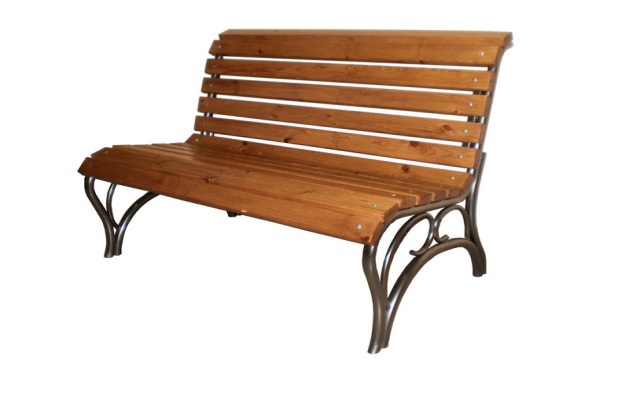 2 477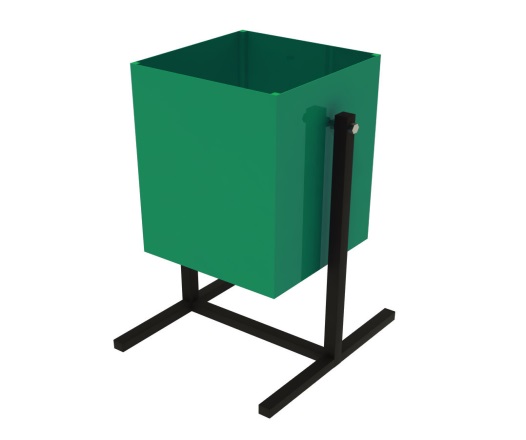 ВидТипМаркаДорожная одежда асфальтового покрытияАМарка I№ п/п№ п/пАдрес МКДПгт Шерегеш, ул. 40 лет Октября, д.2Пгт Шерегеш, ул. 40 лет Октября, д.2Пгт Шерегеш, ул. 40 лет Октября, д.4Пгт Шерегеш, ул. 40 лет Октября, д.4Пгт Шерегеш, ул. 40 лет Октября, д.6Пгт Шерегеш, ул. 40 лет Октября, д.6Пгт Шерегеш, ул. 40 лет Октября, д.8Пгт Шерегеш, ул. 40 лет Октября, д.8Пгт Шерегеш, ул. 40 лет Октября, д.10Пгт Шерегеш, ул. 40 лет Октября, д.10Пгт Шерегеш, ул. Кирова, д.1Пгт Шерегеш, ул. Кирова, д.1Пгт Шерегеш, ул. Кирова, д.2Пгт Шерегеш, ул. Кирова, д.2Пгт Шерегеш, ул. Кирова, д.4Пгт Шерегеш, ул. Кирова, д.4Пгт Шерегеш, ул. Кирова, д.9Пгт Шерегеш, ул. Кирова, д.9Пгт Шерегеш, ул. Заречная, д.1Пгт Шерегеш, ул. Заречная, д.1Пгт Шерегеш, ул. Заречная, д.3Пгт Шерегеш, ул. Заречная, д.3Пгт Шерегеш, ул. Юбилейная, д.5Пгт Шерегеш, ул. Юбилейная, д.5Пгт Шерегеш, ул. Юбилейная, д.7Пгт Шерегеш, ул. Юбилейная, д.7Пгт Шерегеш, ул. Юбилейная, д.9Пгт Шерегеш, ул. Юбилейная, д.9Пгт Шерегеш, ул. Советская, д.1Пгт Шерегеш, ул. Советская, д.1Пгт Шерегеш, ул. Советская, д.2Пгт Шерегеш, ул. Советская, д.2Пгт Шерегеш, ул. Советская, д.3Пгт Шерегеш, ул. Советская, д.3Пгт Шерегеш, ул. Советская, д.5Пгт Шерегеш, ул. Советская, д.5Пгт Шерегеш, ул. Советская, д.6Пгт Шерегеш, ул. Советская, д.6Пгт Шерегеш, ул. Советская, д.7Пгт Шерегеш, ул. Советская, д.7Пгт Шерегеш, ул. Советская, д.8Пгт Шерегеш, ул. Советская, д.8Пгт Шерегеш, ул. Советская, д.9Пгт Шерегеш, ул. Советская, д.9Пгт Шерегеш, ул. Советская, д.10Пгт Шерегеш, ул. Советская, д.10Пгт Шерегеш, ул. Советская, д.11Пгт Шерегеш, ул. Советская, д.11Пгт Шерегеш, ул. Советская, д.13Пгт Шерегеш, ул. Советская, д.13Пгт Шерегеш, ул. Советская, д.14Пгт Шерегеш, ул. Советская, д.14Пгт Шерегеш, ул. Советская, д.15Пгт Шерегеш, ул. Советская, д.15Пгт Шерегеш, ул. Советская, д.16Пгт Шерегеш, ул. Советская, д.16Пгт Шерегеш, ул. Дзержинского, д.2Пгт Шерегеш, ул. Дзержинского, д.2Пгт Шерегеш, ул. Дзержинского, д.3Пгт Шерегеш, ул. Дзержинского, д.3Пгт Шерегеш, ул. Дзержинского, д.4Пгт Шерегеш, ул. Дзержинского, д.4Пгт Шерегеш, ул. Дзержинского, д.5Пгт Шерегеш, ул. Дзержинского, д.5Пгт Шерегеш, ул. Дзержинского, д.6Пгт Шерегеш, ул. Дзержинского, д.6Пгт Шерегеш, ул. Дзержинского, д.7Пгт Шерегеш, ул. Дзержинского, д.7Пгт Шерегеш, ул. Дзержинского, д.8Пгт Шерегеш, ул. Дзержинского, д.8Пгт Шерегеш, ул. Дзержинского, д.12Пгт Шерегеш, ул. Дзержинского, д.12Пгт Шерегеш, ул. Дзержинского, д.13Пгт Шерегеш, ул. Дзержинского, д.13Пгт Шерегеш, ул. Дзержинского, д.14Пгт Шерегеш, ул. Дзержинского, д.14Пгт Шерегеш, ул. Дзержинского, д.15Пгт Шерегеш, ул. Дзержинского, д.15Пгт Шерегеш, ул. Дзержинского, д.16Пгт Шерегеш, ул. Дзержинского, д.16Пгт Шерегеш, ул. Дзержинского, д.17Пгт Шерегеш, ул. Дзержинского, д.17Пгт Шерегеш, ул. Дзержинского, д.18Пгт Шерегеш, ул. Дзержинского, д.18Пгт Шерегеш, ул. Дзержинского, д.19Пгт Шерегеш, ул. Дзержинского, д.19Пгт Шерегеш, ул. Дзержинского, д.20Пгт Шерегеш, ул. Дзержинского, д.20Пгт Шерегеш, ул. Дзержинского, д.20/1Пгт Шерегеш, ул. Дзержинского, д.20/1Пгт Шерегеш, ул. Дзержинского, д.21Пгт Шерегеш, ул. Дзержинского, д.21Пгт Шерегеш, ул. Дзержинского, д.22Пгт Шерегеш, ул. Дзержинского, д.22Пгт Шерегеш, ул. Дзержинского, д.25Пгт Шерегеш, ул. Дзержинского, д.25Пгт Шерегеш, ул. Гагарина, д.4Пгт Шерегеш, ул. Гагарина, д.4Пгт Шерегеш, ул. Гагарина, д.4аПгт Шерегеш, ул. Гагарина, д.4аПгт Шерегеш, ул. Гагарина, д.6Пгт Шерегеш, ул. Гагарина, д.6Пгт Шерегеш, ул. Гагарина, д.8Пгт Шерегеш, ул. Гагарина, д.8Пгт Шерегеш, ул. Гагарина, д.10Пгт Шерегеш, ул. Гагарина, д.10Пгт Шерегеш, ул. Гагарина, д.12Пгт Шерегеш, ул. Гагарина, д.12Пгт Шерегеш, ул. Гагарина, д.16Пгт Шерегеш, ул. Гагарина, д.16Пгт Шерегеш, ул. Гагарина, д.18Пгт Шерегеш, ул. Гагарина, д.18Пгт Шерегеш, ул. Гагарина, д.22Пгт Шерегеш, ул. Гагарина, д.22Пгт Шерегеш, ул. Гагарина, д.24Пгт Шерегеш, ул. Гагарина, д.24Пгт Шерегеш, ул. Гагарина, д.26Пгт Шерегеш, ул. Гагарина, д.26Пгт Шерегеш, ул. Гагарина, д.27Пгт Шерегеш, ул. Гагарина, д.27№ п/пНаименование территорииНазвание общественной территорииПешеходная дорожкаУл. СоветскаяПешеходная дорожкаС ул. Дзержинского на ул. ЮбилейнаяПешеходная дорожкаУл. ДзержинскогоКладбище Ул. Северная, ул. КварцитнаяЛестничные маршиУл. Гагарина, 14Лестничные маршиУл. Гагарина-ул. СоветскаяЛестничные маршиУл. 40 лет Октября- ул. КироваПешеходный мостикУл. Кирова, 2Стелла на въезде с ТаштаголаУл. В.ВолошинойАгит.площадкаУл. Гагарина, 6Остановочные павильоныВдоль дорог общего пользования и на г. ЗеленаяСпортивная площадка за ДК «Горняк»Ул. 19 Партсъезда